 	GRAND EST DE JUDO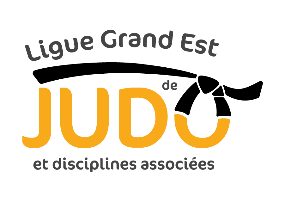 Adresse : Maison des sports 13, rue Jean Moulin 54510 TOMBLAINEFICHE D’APPEL À CANDIDATURE OLYMPIADE 2024 - 2028LISTE POUR LE CONSEIL D’ADMINISTRATIONCONDITIONS D’ELIGIBILITEExtrait statuts types de ligue - Article 8 – composition du conseil d’administrationLa ligue est administrée par un conseil d’administration composé d’un nombre pair de membres, compris entre 6 et 16 élus au scrutin secret de listes bloquées à la majorité relative par l’assemblée générale élective. (Le nombre exact est fixé par le règlement intérieur) Peuvent être élues au conseil d’administration les personnes, de nationalité française, jouissant de leurs droits civiques, ou les personnes de nationalité étrangère, majeures de 18 ans révolus, à condition qu’elles n’aient pas été condamnées à une peine qui, lorsqu’elle est prononcée contre un citoyen français, fait obstacle à son inscription sur les listes électorales.Ne peuvent être élues les personnes à l’encontre desquelles a été prononcée une sanction d’inéligibilité à temps pour manquement grave aux règles techniques du jeu constituant une infraction à l’esprit sportif.Ne peuvent être élues au conseil d’administration que les personnes licenciées à la fédération, titulaires de la ceinture noire délivrée au titre de l’une des disciplines fédérales, remplissant les conditions prévues aux statuts et règlement intérieur fédéraux et ayant fait parvenir au siège de la ligue leur dossier de candidature, par l’intermédiaire du candidat tête de liste, quarante jours francs avant la date de l’assemblée générale élective.Toute liste candidate doit comporter un nombre de candidat égal au nombre de sièges précisé dans le règlement intérieur de la ligue dont le premier l’est à la fonction de président, le second à la fonction de secrétaire général, le troisième à la fonction de trésorier général. Nul ne peut être membre de plus d’une liste candidate. (**)     Elles comprennent autant de femmes que d’hommes, conformément à l’article L.131-8 II 2 du code du sport. Les candidats doivent être membres d’un club affilié dont le siège social est situé sur le territoire de compétence de la ligue. Le cumul de mandats fédéraux est interdit à l’exception de celui de membre du conseil d’administration fédéral. (Tout candidat déjà titulaire d’un mandat fédéral, à l’exception de celui de membre du conseil d’administration fédéral, devra démissionner de celui-ci s’il est élu pour un autre mandat fédéral.)INDICATIONS	COMPOSITION DE LA LISTE CANDIDAT(E) PRESIDENT(E)NOM 			Prénom		 	Sexe	 	Adresse		Code postal			Ville		Date/lieu de naissance		Nationalité	Profession		) portable			Email-@		N° de licence	 		de la saison en cours Club d’appartenance		N° d’affiliation du club	Grade			Date d’obtention du grade	FONCTIONS ACTUELLES AU SEIN DU JUDO FRANÇAISNiveau Fédération		Niveau Région		Niveau Département		Niveau Club		FONCTIONS ANTERIEURES AU SEIN DU JUDO FRANÇAISNiveau Fédération		Niveau Région		Niveau Département		Niveau Club		AUTRES FONCTIONS DANS LE MOUVEMENT SPORTIF, ASSOCIATIF ET AUTRES ATTESTATION – cocher les réponses correspondantesLe (la) soussigné(e) 	certifie :q 	Respecter l’ensemble des dispositions des Textes Officiels et, notamment le principe de l’amateurisme fixé à 	l’Article 1 du règlement intérieur fédéral ; Ne pas faire l’objet d’une interdiction de droit de vote ou d’éligibilité en vertu de l’article 131-26 du code pénal ;q 	Être titulaire de la ceinture noire ;Fait à			le			Signature 		COMPOSITION DE LA LISTE CANDIDAT(E) SECRETAIRE GENERALNOM 			Prénom		 	Sexe 	Adresse		Code postal			Ville		Date/lieu de naissance		Nationalité	Profession		) portable			Email-@		N° de licence	 		de la saison en cours Club d’appartenance		N° d’affiliation du club	Grade			Date d’obtention du grade	FONCTIONS ACTUELLES AU SEIN DU JUDO FRANÇAISNiveau Fédération		Niveau Région		Niveau Département		Niveau Club		FONCTIONS ANTERIEURES AU SEIN DU JUDO FRANÇAISNiveau Fédération		Niveau Région		Niveau Département		Niveau Club		AUTRES FONCTIONS DANS LE MOUVEMENT SPORTIF, ASSOCIATIF ET AUTRES ATTESTATION – cocher les réponses correspondantesLe (la) soussigné(e) 	certifie :q 	Respecter l’ensemble des dispositions des Textes Officiels et, notamment le principe de l’amateurisme fixé à 	l’Article 1 du règlement intérieur fédéral ; Ne pas faire l’objet d’une interdiction de droit de vote ou d’éligibilité en vertu de l’article 131-26 du code pénal ;q 	Être titulaire de la ceinture noire ;Fait à			le			Signature 		COMPOSITION DE LA LISTECANDIDAT(E)  TRESORIER(E)NOM 			Prénom		 	Sexe 	Adresse		Code postal			Ville		Date/lieu de naissance		Nationalité	Profession		) portable			Email-@		N° de licence	 		de la saison en cours Club d’appartenance		N° d’affiliation du club	Grade			Date d’obtention du grade	FONCTIONS ACTUELLES AU SEIN DU JUDO FRANÇAISNiveau Fédération		Niveau Région		Niveau Département		Niveau Club		FONCTIONS ANTERIEURES AU SEIN DU JUDO FRANÇAISNiveau Fédération		Niveau Région		Niveau Département		Niveau Club		AUTRES FONCTIONS DANS LE MOUVEMENT SPORTIF, ASSOCIATIF ET AUTRES ATTESTATION – cocher les réponses correspondantesLe (la) soussigné(e) 	certifie :q	Respecter l’ensemble des dispositions des Textes Officiels et, notamment le principe de l’amateurisme fixé à l’Article 1 du règlement intérieur fédéral ; Ne pas faire l’objet d’une interdiction de droit de vote ou d’éligibilité en vertu de l’article 131-26 du code pénal ;Avoir une licence en cours de validité pour la saison en cours dès lors que les compétences attendues de la personne sont reconnues dans le milieu professionnel.OU q	Être titulaire de la ceinture noire ;Fait à			le			Signature 		COMPOSITION DE LA LISTE MEMBRENOM 			Prénom		 	Sexe 	Adresse		Code postal			Ville		Date/lieu de naissance		Nationalité	Profession		) portable			Email-@		N° de licence	 		de la saison en cours Club d’appartenance		N° d’affiliation du club	Grade			Date d’obtention du grade	FONCTIONS ACTUELLES AU SEIN DU JUDO FRANÇAISNiveau Fédération		Niveau Région		Niveau Département		Niveau Club		FONCTIONS ANTERIEURES AU SEIN DU JUDO FRANÇAISNiveau Fédération		Niveau Région		Niveau Département		Niveau Club		AUTRES FONCTIONS DANS LE MOUVEMENT SPORTIF, ASSOCIATIF ET AUTRES ATTESTATION – cocher les réponses correspondantesLe (la) soussigné(e) 	certifie :q 	Respecter l’ensemble des dispositions des Textes Officiels et, notamment le principe de l’amateurisme fixé à l’Article 1 du règlement intérieur fédéral ; Ne pas faire l’objet d’une interdiction de droit de vote ou d’éligibilité en vertu de l’article 131-26 du code pénal ;q 	Être titulaire de la ceinture noire ;Fait à			le			Signature 		COMPOSITION DE LA LISTE MEMBRENOM 			Prénom		 	Sexe 	Adresse		Code postal			Ville		Date/lieu de naissance		Nationalité	Profession		) portable			Email-@		N° de licence	 		de la saison en cours Club d’appartenance		N° d’affiliation du club	Grade			Date d’obtention du grade	FONCTIONS ACTUELLES AU SEIN DU JUDO FRANÇAISNiveau Fédération		Niveau Région		Niveau Département		Niveau Club		FONCTIONS ANTERIEURES AU SEIN DU JUDO FRANÇAISNiveau Fédération		Niveau Région		Niveau Département		Niveau Club		AUTRES FONCTIONS DANS LE MOUVEMENT SPORTIF, ASSOCIATIF ET AUTRES ATTESTATION – cocher les réponses correspondantesLe (la) soussigné(e) 	certifie :q 	Respecter l’ensemble des dispositions des Textes Officiels et, notamment le principe de l’amateurisme fixé à l’Article 1 du règlement intérieur fédéral ; Ne pas faire l’objet d’une interdiction de droit de vote ou d’éligibilité en vertu de l’article 131-26 du code pénal ;q 	Être titulaire de la ceinture noire ;Fait à			le			Signature 		COMPOSITION DE LA LISTE MEMBRENOM 			Prénom		 	Sexe 	Adresse		Code postal			Ville		Date/lieu de naissance		Nationalité	Profession		) portable			Email-@		N° de licence	 		de la saison en cours Club d’appartenance		N° d’affiliation du club	Grade			Date d’obtention du grade	FONCTIONS ACTUELLES AU SEIN DU JUDO FRANÇAISNiveau Fédération		Niveau Région		Niveau Département		Niveau Club		FONCTIONS ANTERIEURES AU SEIN DU JUDO FRANÇAISNiveau Fédération		Niveau Région		Niveau Département		Niveau Club		AUTRES FONCTIONS DANS LE MOUVEMENT SPORTIF, ASSOCIATIF ET AUTRES ATTESTATION – cocher les réponses correspondantesLe (la) soussigné(e) 	certifie :q 	Respecter l’ensemble des dispositions des Textes Officiels et, notamment le principe de l’amateurisme fixé à l’Article 1 du règlement intérieur fédéral ; Ne pas faire l’objet d’une interdiction de droit de vote ou d’éligibilité en vertu de l’article 131-26 du code pénal ;q 	Être titulaire de la ceinture noire ;Fait à			le			Signature 		COMPOSITION DE LA LISTE MEMBRENOM 			Prénom		 	Sexe 	Adresse		Code postal			Ville		Date/lieu de naissance		Nationalité	Profession		) portable			Email-@		N° de licence	 		de la saison en cours Club d’appartenance		N° d’affiliation du club	Grade			Date d’obtention du grade	FONCTIONS ACTUELLES AU SEIN DU JUDO FRANÇAISNiveau Fédération		Niveau Région		Niveau Département		Niveau Club		FONCTIONS ANTERIEURES AU SEIN DU JUDO FRANÇAISNiveau Fédération		Niveau Région		Niveau Département		Niveau Club		AUTRES FONCTIONS DANS LE MOUVEMENT SPORTIF, ASSOCIATIF ET AUTRES ATTESTATION – cocher les réponses correspondantesLe (la) soussigné(e) 	certifie :q 	Respecter l’ensemble des dispositions des Textes Officiels et, notamment le principe de l’amateurisme fixé à l’Article 1 du règlement intérieur fédéral ; Ne pas faire l’objet d’une interdiction de droit de vote ou d’éligibilité en vertu de l’article 131-26 du code pénal ;q 	Être titulaire de la ceinture noire ;Fait à			le			Signature 		COMPOSITION DE LA LISTE MEMBRENOM 			Prénom		 	Sexe 	Adresse		Code postal			Ville		Date/lieu de naissance		Nationalité	Profession		) portable			Email-@		N° de licence	 		de la saison en cours Club d’appartenance		N° d’affiliation du club	Grade			Date d’obtention du grade	FONCTIONS ACTUELLES AU SEIN DU JUDO FRANÇAISNiveau Fédération		Niveau Région		Niveau Département		Niveau Club		FONCTIONS ANTERIEURES AU SEIN DU JUDO FRANÇAISNiveau Fédération		Niveau Région		Niveau Département		Niveau Club		AUTRES FONCTIONS DANS LE MOUVEMENT SPORTIF, ASSOCIATIF ET AUTRES ATTESTATION – cocher les réponses correspondantesLe (la) soussigné(e) 	certifie :q 	Respecter l’ensemble des dispositions des Textes Officiels et, notamment le principe de l’amateurisme fixé à l’Article 1 du règlement intérieur fédéral ; Ne pas faire l’objet d’une interdiction de droit de vote ou d’éligibilité en vertu de l’article 131-26 du code pénal ;q 	Être titulaire de la ceinture noire ;Fait à			le			Signature 		COMPOSITION DE LA LISTE MEMBRENOM 			Prénom		 	Sexe 	Adresse		Code postal			Ville		Date/lieu de naissance		Nationalité	Profession		) portable			Email-@		N° de licence	 		de la saison en cours Club d’appartenance		N° d’affiliation du club	Grade			Date d’obtention du grade	FONCTIONS ACTUELLES AU SEIN DU JUDO FRANÇAISNiveau Fédération		Niveau Région		Niveau Département		Niveau Club		FONCTIONS ANTERIEURES AU SEIN DU JUDO FRANÇAISNiveau Fédération		Niveau Région		Niveau Département		Niveau Club		AUTRES FONCTIONS DANS LE MOUVEMENT SPORTIF, ASSOCIATIF ET AUTRES ATTESTATION – cocher les réponses correspondantesLe (la) soussigné(e) 	certifie :q 	Respecter l’ensemble des dispositions des Textes Officiels et, notamment le principe de l’amateurisme fixé à l’Article 1 du règlement intérieur fédéral ; Ne pas faire l’objet d’une interdiction de droit de vote ou d’éligibilité en vertu de l’article 131-26 du code pénal ;q 	Être titulaire de la ceinture noire ;Fait à			le			Signature 		COMPOSITION DE LA LISTE MEMBRENOM 			Prénom		 	Sexe 	Adresse		Code postal			Ville		Date/lieu de naissance		Nationalité	Profession		) portable			Email-@		N° de licence	 		de la saison en cours Club d’appartenance		N° d’affiliation du club	Grade			Date d’obtention du grade	FONCTIONS ACTUELLES AU SEIN DU JUDO FRANÇAISNiveau Fédération		Niveau Région		Niveau Département		Niveau Club		FONCTIONS ANTERIEURES AU SEIN DU JUDO FRANÇAISNiveau Fédération		Niveau Région		Niveau Département		Niveau Club		AUTRES FONCTIONS DANS LE MOUVEMENT SPORTIF, ASSOCIATIF ET AUTRES ATTESTATION – cocher les réponses correspondantesLe (la) soussigné(e) 	certifie :q 	Respecter l’ensemble des dispositions des Textes Officiels et, notamment le principe de l’amateurisme fixé à l’Article 1 du règlement intérieur fédéral ; Ne pas faire l’objet d’une interdiction de droit de vote ou d’éligibilité en vertu de l’article 131-26 du code pénal ;q 	Être titulaire de la ceinture noire ;Fait à			le			Signature 		COMPOSITION DE LA LISTE MEMBRENOM 			Prénom		 	Sexe 	Adresse		Code postal			Ville		Date/lieu de naissance		Nationalité	Profession		) portable			Email-@		N° de licence	 		de la saison en cours Club d’appartenance		N° d’affiliation du club	Grade			Date d’obtention du grade	FONCTIONS ACTUELLES AU SEIN DU JUDO FRANÇAISNiveau Fédération		Niveau Région		Niveau Département		Niveau Club		FONCTIONS ANTERIEURES AU SEIN DU JUDO FRANÇAISNiveau Fédération		Niveau Région		Niveau Département		Niveau Club		AUTRES FONCTIONS DANS LE MOUVEMENT SPORTIF, ASSOCIATIF ET AUTRES ATTESTATION – cocher les réponses correspondantesLe (la) soussigné(e) 	certifie :q 	Respecter l’ensemble des dispositions des Textes Officiels et, notamment le principe de l’amateurisme fixé à l’Article 1 du règlement intérieur fédéral ; Ne pas faire l’objet d’une interdiction de droit de vote ou d’éligibilité en vertu de l’article 131-26 du code pénal ;q 	Être titulaire de la ceinture noire ;Fait à			le			Signature 		À compléter par la LigueDEPÔT DE CANDIDATURE La présente attestation est déposée conformément à l’Article 10 des statuts de Comité. Elle doit parvenir 40 JOURS AVANT LA DATE DE L’ASSEMBLEE GENERALE SOIT AVANT LE 13/05/2024	 (date de dépôt).Le dépôt de candidature peut s’effectuer : Physiquement à la Ligue contre un récépissé de dépôt délivré sur place à l’adresse suivante :Maison des sports13, rue Jean Moulin 54510 TOMBLAINEPar lettre recommandée avec accusé de réception envoyée à l’adresse suivante :Ligue Grand Est de judoMaison des sports13, rue Jean Moulin 54510 TOMBLAINEdans ce cas le cachet de la poste de la date d’envoi de la LR / AR fera foi.Par courriel à la Ligue contre accusé de réception à l’adresse : 	judograndest@gmail.comPartie réservée à la Ligue
Candidature enregistrée le  	reçue par : 	q 	lettre recommandée avec accusé de réception	q 	déposée au comité contre récépisséVisa de réception en qualité de 		Téléphone : 0383189517Email : judograndest@gmail.comNOMBRE TOTAL DE MEMBRES 11NOMBRE MINIMUM DE FEMININES (**) 5